AC Human Body Systems Interactions Study GuideFor each comparison, determine the matching level of organization in the human body – cell, tissue, organ, organ system, and organism.Human Body System MatchingSystems Interactions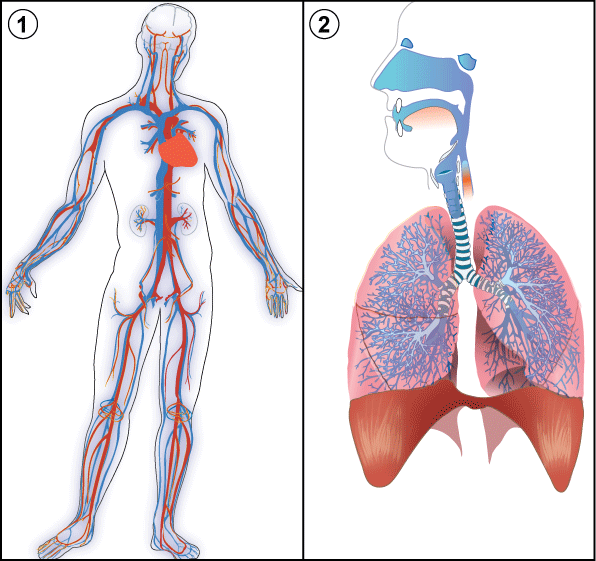 What 2 systems are pictured in the diagram andhow do they work together?________________________________________________________________________________________________________________________________________________________________________________________________________________________________Define homeostasis_________________________________________________________________________________________________________________________________________________________________________________________________________________________________________When you are running the bases at a baseball game, you are sweating, and you feel thirsty.  What body systems are interacting in this case?__________________________________________________________________________________________________________________________________________________________________________________________________________________________________________________________________________________________________________________________________________________________________________________________________________________________________________________________________________________________________________________________________________________________________How does the body react when the outside temperature gets too hot?__________________________________________________________________________________________________________________________________________________________________________________________________________________________________________________________________________________________________________________________________________________________________________________________________________________________________________________________________________________________________________________________________________________________________How might disruption of the respiratory system affect homeostasis of the body?__________________________________________________________________________________________________________________________________________________________________________________________________________________________________________________________________________________________________________________________________________________________________________________________________________________________________________________________________________________________________________________________________________________________________When you burn yourself after touching something hot, you pull your hand away quickly.  How do your skeletal, muscular, circulatory, endocrine, and nervous systems interact to make you react and to start healing your burn?_____________________________________________________________________________________________________________________________________________________________________________________________________________________________________________________________________________________________________________________________________________________________________________________________________________________________________________________________________________________________________________________________________________________________________________________________________________________________________________________________Analogy – U.S. Monetary SystemHuman Body Level of OrganizationPennyCell Nickel Tissue Dime Organ Quarter Organ SystemDollar OrganismAnalogy – TreesHuman Body Level of OrganizationCell Tissue Organ Organ SystemOrganismAnalogy – Local GovernmentHuman Body Level of OrganizationCell Tissue Organ Organ SystemOrganism_____Nervous SystemThe major organs of this system are the lungs.  This system allows the body to breathe._____Integumentary SystemThe major organs of this systems are glands that produce chemicals to help control body functions such as growth and development._____Digestive SystemWhite blood cells in this system fight pathogens (germs)._____Skeletal SystemThe major organs of this system include the tonsils, the spleen, and other lymph nodes that help remove dead pathogens (germs) and other wastes from the body by contracting of skeletal muscles._____Excretory SystemThe major organ of this system is the skin.  This system covers and protects the body._____Lymphatic SystemThe 3 types of tissue in this system include smooth, striated, and cardiac.  This system provide shape, support, and movement for the body._____Respiratory SystemThe major organs of this system include the brain and spinal cord.  This system controls the body._____Endocrine SystemThe major organs of this system include the kidneys and the bladder.  The kidneys filter the blood and produce urine that is stored in the bladder until the body is ready to release the waste._____Muscular SystemThe major organs of this system are the heart and the blood vessels.  This system provides transportation for nutrients, oxygen, and other substances throughout the body._____Cardiovascular SystemThe human body has 206 bones that help protect the internal organs and a variety of joints that allow movement.  This system also produces red blood cells in the marrow of the bones._____Urinary SystemThis system has many organs including the stomach and the intestines.  This system is responsible for breaking down food for the body._____Immune SystemThis system consists of 4 other systems that help the body removes wastes.  These systems include the integumentary (sweating), respiratory (exhaling carbon dioxide), urinary (releasing urine), and digestive systems (releasing feces).ActionWhich body systems are in useduring this action?How do you know these systemsare part of this action?Brushing your teethSkeletalMuscularNervousRespirationCardiovascularrespiration and cardiovascular give you energy to move your muscles; the muscles are moving the bones to lift and maneuver the toothbrush to clean the teeth which are also bones; the nervous system is directing the action using information from the senses (eyes, touch, taste)Scoring a touchdownTyping a paper on your laptopEating breakfastPlaying the flute